Name______________________________________ Period _________________________ Date______________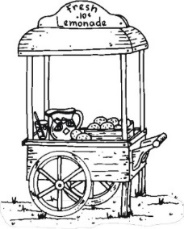 Eagle Entrepreneurial ExtravaganzaTRIFOLD BOARD CHECKLISTLEFT SIDE / American Business 					Checklist Name of American Business 	& Ten (10) Detailed Facts		 	__________/10 Pictures or Logo								__________/10MIDDLE / Your Business 						Name of YOUR Company & Slogan 					__________/10Flyer with Logo      								__________/10Business Card with Logo    							__________/10Infographic  							           		__________/10Pictures of Product								__________/10Pricing Information 								__________/10RIGHT SIDE / Your Business Plan			Business Plan Attached		 					__________/10ENTIRE POSTER Creative / Neat	 								__________/10TOTAL										__________/100